DEEL 9	BUITENINRICHTING EN BUITENINFRASTRUCTUURWERKENLOT 99	AFSLUITINGEN EN ANDERE OMHEININGEN BUITEN HET GEBOUW99.50.--.	POORTEN99.51.00.	DRAAIPOORTEN99.51.10.	Omheiningen, draaipoortsystemen, alg. voor woningbouw (93) Aa (T12).10.	OMVANG.12.	De werken omvatten:-	Het opmeten ter plaatse van de nodige afmetingen.-	De levering en plaatsing van een draaipoortgeheel geschikt voor integratie in omheining. -	De levering en plaatsing van het hang- en sluitwerk (beslag en toebehoren), d.w.z. van de toebehoren voor het bedienen, sluiten en vergrendelen.-	De plaatsing incl. bevestiging en de regeling van de poort, zowel voor de vaste als voor de bewegende delen..13.	Tevens in deze post begrepen:#-	…99.51.10.¦43-.¦..¦01	Omheiningen, draaipoortsystemen, aluminium, voor woningbouw      KOPAL(93) Ah2 (T12)Aluette Combi en Cross - Draaipoort in aluminium met een combinatie van lamellen onderaan en spijlen of kruisen bovenaan.20.	MEETCODE.21.	Aard van de overeenkomst:.21.10.	Som over het geheel. [TP].21.20.	Pro Memorie. [PM].22.	Meetwijze:.22.16.10.	Per stuk. [st]●	Poortgeheel..22.16.	Statistische eenheden:.22.20.	Opmetingscode:-	Per type of model en kenmerken.-	Standaard afmetingen fabrikant.-	Montage, bevestiging, en afregeling inbegrepen.-	De maten zoals aangegeven op de plannen en meetstaat zijn louter indicatief. De afmetingen worden voorafgaandelijk uitvoerig gecontroleerd door de aannemer en desgevallend verrekend.-	….30.	MATERIALEN.31.	Kenmerken van de draaipoort:.31.10.	Beschrijving:Enkele draaipoort bestaande uit één poortvleugel tussen poortpalen, met regelbare scharnierelementen. De Aluette draaipoort is volledig van aluminium, waardoor ze zeer goed bestand is tegen corrosie en een zeer lange levensduur heeft.De kader bestaat uit een aluminium buisprofiel.De kadervulling van de poort is opgebouwd uit een combinatie van aaneengesloten lamellen onderaan en vierkante spijlen of decoratieve spijlen bovenaan, ofwel uit een combinatie van aaneengesloten lamellen onderaan, met kruisen erboven..31.20.	Basiskenmerken:#.31.21.	[fabrikant]-	Leverancier:	KOPAL-	Type, commerciële benaming:	Aluette draaipoort#.31.22.	[neutraal].31.22.10.	Poortframe:-	Poortframe opbouw:	aluminium buisprofiel met sectie 50/55 mm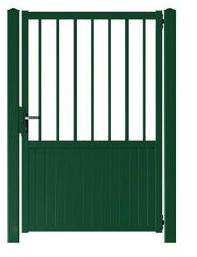 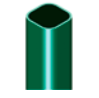 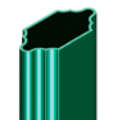 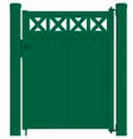 Aluette Combi		Vierkante spijlen	 Romance spijlen		Aluette Cross.31.22.20.	Vulling lamellen en vierkante spijlen: Aluette Combi Standaard-	Onderaan lamellen:	lamellen 80 x 25 mm met tand en groef, tegen elkaar geplaatst-	Bovenaan spijlen:	vierkante spijlen met een tussen afstand van 15 cm h.o.h..-	Verhouding:	1/3 lamellen, 2/3 spijlen.31.22.20.	Vulling lamellen en decoratieve spijlen: Aluette Combi Romance-	Onderaan lamellen:	lamellen 80 x 25 mm met tand en groef, tegen elkaar geplaatst-	Bovenaan spijlen:	decoratieve spijlen met een tussen afstand van 15 cm h.o.h..-	Verhouding:	1/3 lamellen, 2/3 spijlen.31.22.20.	Vulling lamellen, bovenaan kruisen: Aluette Cross-	Plaatsing lamellen:	verticaal ingelast, tot tegen kruisen bovenaan -	Verticale lamellen:	lamellen van 80 x 25 mm, met tand en groef, tegen elkaar geplaatst-	Afwerking bovenaan:	uitgelaserde aluminium kruiselementen.31.22.20.	Poortpalen:-	Type:	aluminium paal, sectie 100/100/5 mm, voorzien van alu afdekkap.-	Paallengte:	hoogte van de poort inclusief grondspeling + 80 cm, .31.22.30.	Ophanging en sluiting:-	Ophanging van de poortframe:	ofwel aan poortpalen m.b.v. regelbare scharnieren,
ofwel aan de muur m.b.v. muurplaten met regelbare scharnieren-	Scharnieren:	boven- en onderaan voorzien van regelbare inox scharnieren M20, 180° opendraaiend-	Slotconstructie:	ingebouwd roestvrij cilinderslot met haaksluiting, inclusief 3 sleutels.		- de poortaanslag is voorzien aan de muur of aan de slagpaal.#.31.22.50.	Fundering:-	Type:	#Ter plaatse gegoten betonfundering
#...#-	Betonsamenstelling:	C20/25-	Ligging:	zie plannen.31.40.	Beschrijvende kenmerken:.31.41.	Afmetingen:-	Poorthoogte: 	volgens meetstaat[standaard hoogtes]	1,00 m ; 1,20 m ; 1,50 m ; 1,80 m ; 2,00 m-	Poortbreedte: 	volgens meetstaat [standaard breedtes]	1,00 m ; 1,20 m ; 1,50 m.31.44.	Waarneming, uitzicht:- 	Aluminium onderdelen	afgewerkt met polyester poedercoating-	Kleur:	Volgens meetstaat, beschikbaar : 		RAL 6005; RAL 6009; RAL 7039; RAL 7030; RAL 7016; RAL 9010; RAL 9005bl; RAL 9005m of RAL … op aanvraag.40.	UITVOERING.44.	Plaatsingswijze:.44.10.	Detailplan:....44.20.	Montage:De poortpalen worden in het beton ingegoten. De scharnieren worden aangebracht in de voorziene bevestigingsgaten van het kader en de paal.  Tussen de onderkant van de poortkader en de bodem wordt een ruimte gelaten van minimum 80 mm.Tijdens het plaatsen moet het funderingsplan strikt gevolgd worden..44.30.	Bevestiging:De poortpalen worden stevig vastgezet in een gestorte betonfundering volgens de voorschriften en aanduidingen van de fabrikant.....44.40.	Voorzorgsmaatregelen:....50.	COÖRDINATIE...KOPAL - posten voor de meetstaatAluette Combi en Cross - Draaipoort in aluminium met een combinatie van lamellen onderaan en spijlen of kruisen bovenaan#P1	Enkele draaipoort Aluette Combi [afmetingen] [type] [volgens detailplan] [kleur]	TP	[st]#P2	Enkele draaipoort Aluette Cross [afmetingen] [type] [volgens detailplan] [kleur]	TP	[st]#P3	Fundering [afmetingen] [volgens detailplan] 	TP	[st]KOPAL NVIeperstraat 75 AB 8610 KortemarkTel.: 051 57 09 00Fax: 051 57 09 88info@kopal.bewww.kopal.be